Heart and Soul Staff Excellence Award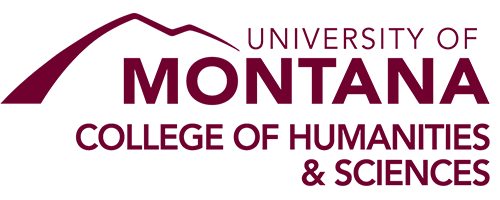 This award recognizes staff excellence in the College of Humanities & Sciences (H&S). The award will be presented at the H&S Dialogue on April 2. Selection CriteriaA state supported staff member in the H&S who has worked for the College at least one year.Embodies the mission and values of H& S through some of these criteria:Supporting the educational mission (in any capacity)Promoting diversityCreating a safe, inclusive, environmentDemonstrating leadership qualitiesProviding a positive attitude about work and UMTaking advantage of professional development opportunitiesWorking as a team playerNomination FormNominee: ________________________________________________________________________Supervisor: _______________________________________________________________________Job Title: _________________________________________________________________________Department: ______________________________________________________________________Nominator (Must be part of H&S): _____________________________________________________Nominator role (Check one): 	Staff (___)		Faculty (___)		Student (___)Documentation (no more than seven pages)___	Nomination Form (this form)___	Statement from the nominator on how the nominee embodies the criteria above___	Letter of support from the supervisor (unless the supervisor is the nominator)___	Optional: A letter of support from a colleague, student, or faculty member (if nominated by the supervisor, there can be two of these)Nominations are due March 15. The required documents should be combined into a single PDF andsubmitted to: http://hs.umt.edu/hs/people/staff-award.